PRIJAVNICA NA FOTO NATJEČAJDRUGO LICE SISKAMolimo Vas da prijavnicu ispunite na računalu i pošaljete na foto@sfilmfest.com s naslovom "Foto natječaj - Drugo lice Siska" !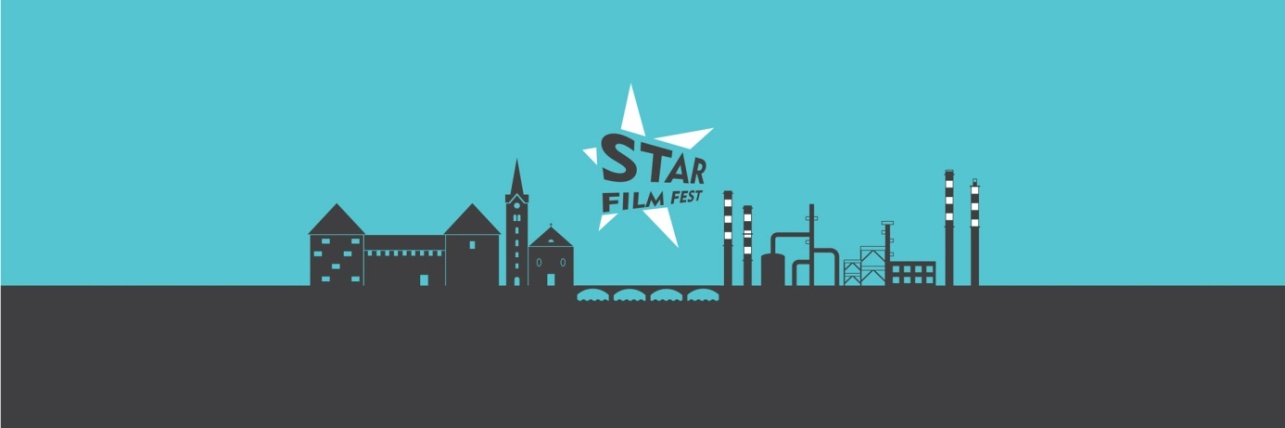 Ime i prezimeDatum rođenjaSpol(     )	M                                                 Spol(    )       ŽAdresa i poštanski brojKontakt e-mailKontakt mobitelNaziv radaUkratko opiši ideju iza svoje fotografije